Об утверждении перечня отдельных видов товаров, работ, услуг, закупаемых администрацией Магаринского сельского поселения, подведомственными ей казенными и бюджетными учреждениями Магаринского сельского поселения и муниципальными унитарными предприятиями Магаринского сельского поселения, в отношении которых определяются требования к потребительским свойствам (в том числе качеству) и иным характеристикам (в том числе предельные цены товаров, работ, услуг)В соответствии со статьей 19 Федерального закона "О контрактной системе в сфере закупок товаров, работ, услуг для обеспечения государственных и муниципальных нужд", постановлением администрации Магаринского_ сельского поселения Шумерлинского района от 08.06.2018  № 32 "Об утверждении Правил определения требований к закупаемым муниципальными органами Магаринского сельского поселения Шумерлинского района Чувашской Республики, подведомственными указанным органам казенными учреждениями Магаринского сельского поселения Шумерлинского района Чувашской Республики, бюджетными учреждениями Магаринского сельского поселения Шумерлинского района Чувашской Республики и муниципальными унитарными предприятиями Магаринского сельского поселения Шумерлинского района Чувашской Республики отдельным видам товаров, работ, услуг (в том числе предельных цен товаров, работ, услуг)" администрация Магаринского сельского поселения п о с т а н о в л я е т:1. Утвердить прилагаемый перечень отдельных видов товаров, работ, услуг, закупаемых администрацией Магаринского сельского поселения, подведомственными ей казенными и бюджетными учреждениями Магаринского сельского поселения и муниципальными унитарными предприятиями Магаринского сельского поселения, в отношении которых определяются требования к потребительским свойствам (в том числе качеству) и иным характеристикам (в том числе предельные цены товаров, работ, услуг) (далее – Перечень).2. Требования к закупаемым администрацией Магаринского сельского поселения, подведомственными ей казенными и бюджетными учреждениями Магаринского сельского поселения и муниципальными унитарными предприятиями Магаринского сельского поселения отдельным видам товаров, работ, услуг (в том числе предельные цены товаров, работ, услуг) утверждаются администрацией Магаринского сельского поселения в форме Перечня.3. Признать утратившим силу постановление администрации Магаринского сельского поселения от 24.12.2015 2015 № 69 " Об утверждении Правил определения требований к закупаемым муниципальными органами Магаринского сельского поселения Шумерлинского района Чувашской Республики, подведомственными указанным органам казенными учреждениями Магаринского сельского поселения Шумерлинского района Чувашской Республики и бюджетными учреждениямиМагаринского сельского поселения Шумерлинского района Чувашской Республики отдельным видам товаров, работ, услуг (в том числе предельных цен товаров, работ, услуг)".4. Настоящее постановление вступает в силу после дня официального опубликования.Глава администрацииМагаринского сельского поселения                                                            Л.Д. ЕгороваУтвержденпостановлением администрации Магаринского сельского поселения от 21.12.2018 г.  № 69П Е Р Е Ч Е Н Ьотдельных видов товаров, работ, услуг, закупаемых администрацией Магаринского сельского поселения, подведомственными ей казенными и бюджетными учреждениями Магаринского сельского поселения и муниципальными унитарными предприятиями Магаринского сельского поселения в отношении которых определяются требования к потребительским свойствам (в том числе к качеству) и иным характеристикам (в том числе предельные цены товаров, работ, услуг).ЧĂВАШ  РЕСПУБЛИКИÇĔМĚРЛЕ РАЙОНĚ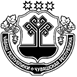 ЧУВАШСКАЯ РЕСПУБЛИКАШУМЕРЛИНСКИЙ  РАЙОНМАКАРИН ЯЛ ПОСЕЛЕНИЙĚН АДМИНИСТРАЦИЙĚ ХУШУ«21» декабрь  2018  69 № Тури Макарин ялě АДМИНИСТРАЦИЯМАГАРИНСКОГО СЕЛЬСКОГО  ПОСЕЛЕНИЯ ПОСТАНОВЛЕНИЕ«21» декабря  2018   № 69деревня Верхний Магарин№ ппКод по ОКПД2Код по ОКПД2Наименование отдельного вида товаров, работ, услугЕдиница измеренияЕдиница измеренияТребования к потребительским свойствам (в том числе качеству) и иным характеристикам, утвержденные администрацией Магаринского сельского поселенияТребования к потребительским свойствам (в том числе качеству) и иным характеристикам, утвержденные администрацией Магаринского сельского поселенияТребования к потребительским свойствам (в том числе качеству) и иным 
характеристикам, утвержденные муниципальным органом Магаринского_ сельского поселенияТребования к потребительским свойствам (в том числе качеству) и иным 
характеристикам, утвержденные муниципальным органом Магаринского_ сельского поселенияТребования к потребительским свойствам (в том числе качеству) и иным 
характеристикам, утвержденные муниципальным органом Магаринского_ сельского поселенияТребования к потребительским свойствам (в том числе качеству) и иным 
характеристикам, утвержденные муниципальным органом Магаринского_ сельского поселения№ ппКод по ОКПД2Код по ОКПД2Наименование отдельного вида товаров, работ, услугкод по ОКЕИнаименованиехарактеристиказначение характеристикихарактеристиказначение характеристикиобоснование отклонения значения характеристики от предусмотренного приложением № 2функциональное назначение*12234567891011Отдельные виды товаров, работ, услуг, включенные в обязательный перечень отдельных видов товаров, работ, услуг, предусмотренный Приложением № 2 к Правилам определения требований к закупаемым муниципальными органами Магаринского сельского поселения Шумерлинского района Чувашской Республики, подведомственными указанным органам казенными учреждениями Магаринского сельского поселения Шумерлинского района Чувашской Республики, бюджетными учреждениями Магаринского сельского поселения Шумерлинского района Чувашской Республики и муниципальными унитарными предприятиями Магаринского сельского поселения Шумерлинского  района Чувашской Республики отдельным видам товаров, работ, услуг (в том числе предельных цен товаров, работ, услуг)Отдельные виды товаров, работ, услуг, включенные в обязательный перечень отдельных видов товаров, работ, услуг, предусмотренный Приложением № 2 к Правилам определения требований к закупаемым муниципальными органами Магаринского сельского поселения Шумерлинского района Чувашской Республики, подведомственными указанным органам казенными учреждениями Магаринского сельского поселения Шумерлинского района Чувашской Республики, бюджетными учреждениями Магаринского сельского поселения Шумерлинского района Чувашской Республики и муниципальными унитарными предприятиями Магаринского сельского поселения Шумерлинского  района Чувашской Республики отдельным видам товаров, работ, услуг (в том числе предельных цен товаров, работ, услуг)Отдельные виды товаров, работ, услуг, включенные в обязательный перечень отдельных видов товаров, работ, услуг, предусмотренный Приложением № 2 к Правилам определения требований к закупаемым муниципальными органами Магаринского сельского поселения Шумерлинского района Чувашской Республики, подведомственными указанным органам казенными учреждениями Магаринского сельского поселения Шумерлинского района Чувашской Республики, бюджетными учреждениями Магаринского сельского поселения Шумерлинского района Чувашской Республики и муниципальными унитарными предприятиями Магаринского сельского поселения Шумерлинского  района Чувашской Республики отдельным видам товаров, работ, услуг (в том числе предельных цен товаров, работ, услуг)Отдельные виды товаров, работ, услуг, включенные в обязательный перечень отдельных видов товаров, работ, услуг, предусмотренный Приложением № 2 к Правилам определения требований к закупаемым муниципальными органами Магаринского сельского поселения Шумерлинского района Чувашской Республики, подведомственными указанным органам казенными учреждениями Магаринского сельского поселения Шумерлинского района Чувашской Республики, бюджетными учреждениями Магаринского сельского поселения Шумерлинского района Чувашской Республики и муниципальными унитарными предприятиями Магаринского сельского поселения Шумерлинского  района Чувашской Республики отдельным видам товаров, работ, услуг (в том числе предельных цен товаров, работ, услуг)Отдельные виды товаров, работ, услуг, включенные в обязательный перечень отдельных видов товаров, работ, услуг, предусмотренный Приложением № 2 к Правилам определения требований к закупаемым муниципальными органами Магаринского сельского поселения Шумерлинского района Чувашской Республики, подведомственными указанным органам казенными учреждениями Магаринского сельского поселения Шумерлинского района Чувашской Республики, бюджетными учреждениями Магаринского сельского поселения Шумерлинского района Чувашской Республики и муниципальными унитарными предприятиями Магаринского сельского поселения Шумерлинского  района Чувашской Республики отдельным видам товаров, работ, услуг (в том числе предельных цен товаров, работ, услуг)Отдельные виды товаров, работ, услуг, включенные в обязательный перечень отдельных видов товаров, работ, услуг, предусмотренный Приложением № 2 к Правилам определения требований к закупаемым муниципальными органами Магаринского сельского поселения Шумерлинского района Чувашской Республики, подведомственными указанным органам казенными учреждениями Магаринского сельского поселения Шумерлинского района Чувашской Республики, бюджетными учреждениями Магаринского сельского поселения Шумерлинского района Чувашской Республики и муниципальными унитарными предприятиями Магаринского сельского поселения Шумерлинского  района Чувашской Республики отдельным видам товаров, работ, услуг (в том числе предельных цен товаров, работ, услуг)Отдельные виды товаров, работ, услуг, включенные в обязательный перечень отдельных видов товаров, работ, услуг, предусмотренный Приложением № 2 к Правилам определения требований к закупаемым муниципальными органами Магаринского сельского поселения Шумерлинского района Чувашской Республики, подведомственными указанным органам казенными учреждениями Магаринского сельского поселения Шумерлинского района Чувашской Республики, бюджетными учреждениями Магаринского сельского поселения Шумерлинского района Чувашской Республики и муниципальными унитарными предприятиями Магаринского сельского поселения Шумерлинского  района Чувашской Республики отдельным видам товаров, работ, услуг (в том числе предельных цен товаров, работ, услуг)Отдельные виды товаров, работ, услуг, включенные в обязательный перечень отдельных видов товаров, работ, услуг, предусмотренный Приложением № 2 к Правилам определения требований к закупаемым муниципальными органами Магаринского сельского поселения Шумерлинского района Чувашской Республики, подведомственными указанным органам казенными учреждениями Магаринского сельского поселения Шумерлинского района Чувашской Республики, бюджетными учреждениями Магаринского сельского поселения Шумерлинского района Чувашской Республики и муниципальными унитарными предприятиями Магаринского сельского поселения Шумерлинского  района Чувашской Республики отдельным видам товаров, работ, услуг (в том числе предельных цен товаров, работ, услуг)Отдельные виды товаров, работ, услуг, включенные в обязательный перечень отдельных видов товаров, работ, услуг, предусмотренный Приложением № 2 к Правилам определения требований к закупаемым муниципальными органами Магаринского сельского поселения Шумерлинского района Чувашской Республики, подведомственными указанным органам казенными учреждениями Магаринского сельского поселения Шумерлинского района Чувашской Республики, бюджетными учреждениями Магаринского сельского поселения Шумерлинского района Чувашской Республики и муниципальными унитарными предприятиями Магаринского сельского поселения Шумерлинского  района Чувашской Республики отдельным видам товаров, работ, услуг (в том числе предельных цен товаров, работ, услуг)Отдельные виды товаров, работ, услуг, включенные в обязательный перечень отдельных видов товаров, работ, услуг, предусмотренный Приложением № 2 к Правилам определения требований к закупаемым муниципальными органами Магаринского сельского поселения Шумерлинского района Чувашской Республики, подведомственными указанным органам казенными учреждениями Магаринского сельского поселения Шумерлинского района Чувашской Республики, бюджетными учреждениями Магаринского сельского поселения Шумерлинского района Чувашской Республики и муниципальными унитарными предприятиями Магаринского сельского поселения Шумерлинского  района Чувашской Республики отдельным видам товаров, работ, услуг (в том числе предельных цен товаров, работ, услуг)Отдельные виды товаров, работ, услуг, включенные в обязательный перечень отдельных видов товаров, работ, услуг, предусмотренный Приложением № 2 к Правилам определения требований к закупаемым муниципальными органами Магаринского сельского поселения Шумерлинского района Чувашской Республики, подведомственными указанным органам казенными учреждениями Магаринского сельского поселения Шумерлинского района Чувашской Республики, бюджетными учреждениями Магаринского сельского поселения Шумерлинского района Чувашской Республики и муниципальными унитарными предприятиями Магаринского сельского поселения Шумерлинского  района Чувашской Республики отдельным видам товаров, работ, услуг (в том числе предельных цен товаров, работ, услуг)1.26.20.11Компьютеры портативные массой не более , такие как ноутбуки, планшетные компьютеры, карманные компьютеры, в том числе совмещающие функции мобильного телефонного аппарата, электронные записные книжки и аналогичная компьютерная техника. Пояснения по требуемой продукции: ноутбуки1.1.лицо, замещающее муниципальную должностьххразмер и тип экрана,масса, тип процессора, частота процессора, размер оперативной памяти, объем накопителя, тип жесткого диска,оптический привод, наличие модулей Wi-Fi, Bluetooth, поддержки 3G (UMTS), 4G (LTE), тип видеоадаптера, время работы, операционная система, предустановленное программное обеспечение, предельная ценахразмер и тип экрана,масса, тип процессора, частота процессора, размер оперативной памяти, объем накопителя, тип жесткого диска,оптический привод, наличие модулей Wi-Fi, Bluetooth, поддержки 3G (UMTS), 4G (LTE), тип видеоадаптера, время работы, операционная система, предустановленное программное обеспечение, предельная ценаПроцессор не ниже 1,6 ГГц с количеством ядер не менее 2; объем установленной оперативной памяти не менее 2048 Мб, количество слотов памяти не менее 2; дисплей с диагональю экрана не менее 15,6 дюймов, разрешением не менее 1366x768 пикселейхх1.2.младшая группа должностей (должности специалистов)ххразмер и тип экрана,масса, тип процессора, частота процессора, размер оперативной памяти, объем накопителя, тип жесткого диска,оптический привод, наличие модулей Wi-Fi, Bluetooth, поддержки 3G (UMTS), 4G (LTE), тип видеоадаптера, время работы, операционная система, предустановленное программное обеспечение, предельная ценахразмер и тип экрана,масса, тип процессора, частота процессора, размер оперативной памяти, объем накопителя, тип жесткого диска,оптический привод, наличие модулей Wi-Fi, Bluetooth, поддержки 3G (UMTS), 4G (LTE), тип видеоадаптера, время работы, операционная система, предустановленное программное обеспечение, предельная ценаПроцессор не ниже 1,6 ГГц с количеством ядер не менее 2; объем установленной оперативной памяти не менее 2048 Мб, количество слотов памяти не менее 2; дисплей с диагональю экрана не менее 15,6 дюймов, разрешением не менее 1366x768 пикселейхх2.26.20.11Компьютеры портативные массой не более , такие как ноутбуки, планшетные компьютеры, карманные компьютеры, в том числе совмещающие функции мобильного телефонного аппарата, электронные записные книжки и аналогичная компьютерная техника. Пояснения по требуемой продукции: планшетные компьютеры2.1.лицо, замещающее муниципальную должностьххразмер и тип экрана,масса, тип процессора, частота процессора, размер оперативной памяти, объем накопителя, тип жесткого диска,оптический привод, наличие модулей Wi-Fi, Bluetooth, поддержки 3G (UMTS), 4G (LTE), тип видеоадаптера, время работы, операционная система, предустановленное программное обеспечение, предельная ценахразмер и тип экрана,масса, тип процессора, частота процессора, размер оперативной памяти, объем накопителя, тип жесткого диска,оптический привод, наличие модулей Wi-Fi, Bluetooth, поддержки 3G (UMTS), 4G (LTE), тип видеоадаптера, время работы, операционная система, предустановленное программное обеспечение, предельная ценаПроцессор неменее 2 ядер счастотой не менее 1,3 ГГц, размер дисплея
не менее 7 дюймов с разрешением не менее 1280x800 пикселей, поддержка стандарта связи wi-fi хх2.2.младшая группа должностей (должности специалистов)хххххххх3.26.20.15Машины вычислительные электронные цифровые прочие, содержащие или не содержащие в одном корпусе одно или два из следующих устройств для автоматической обработки данных: запоминающие устройства, устройства ввода, устройства вывода. Пояснения по требуемой продукции: компьютеры персональные настольные, рабочие станции вывода3.1.лицо, замещающее муниципальную должностьххтип (моноблок/системный блок и монитор), размер экрана/монитора, тип процессора, частота процессора, размер оперативной памяти, объем накопителя, тип жесткого диска, оптический привод, тип видеоадаптера, операционная система, предустановленное программное обеспечение, предельная ценахтип (моноблок/системный блок и монитор), размер экрана/монитора, тип процессора, частота процессора, размер оперативной памяти, объем накопителя, тип жесткого диска, оптический привод, тип видеоадаптера, операционная система, предустановленное программное обеспечение, предельная ценаПроцессор с частотой не менее 2,0 ГГц, объем оперативной памяти не
менее 2 Гб; дисплей с диагональю не менее 18,5 дюйма, разрешением не менее 1366x760 пикселей,
жесткий
диск не менее 120 Гб;хх3.2.младшая группа должностей (должности специалистов)ххтип (моноблок/системный блок и монитор), размер экрана/монитора, тип процессора, частота процессора, размер оперативной памяти, объем накопителя, тип жесткого диска, оптический привод, тип видеоадаптера, операционная система, предустановленное программное обеспечение, предельная ценахтип (моноблок/системный блок и монитор), размер экрана/монитора, тип процессора, частота процессора, размер оперативной памяти, объем накопителя, тип жесткого диска, оптический привод, тип видеоадаптера, операционная система, предустановленное программное обеспечение, предельная ценаПроцессор с частотой не менее 2,0 ГГц, объем оперативной памяти не
менее 2 Гб; дисплей с диагональю не менее 18,5 дюйма, разрешением не менее 1366x760 пикселей,
жесткий
диск не менее 120 Гб;хх4.26.20.16Устройства ввода или вывода, содержащие или не содержащие в одном корпусе запоминающие устройства. Пояснения по требуемой продукции: принтеры, сканеры, многофункциональные устройства4.1.лицо, замещающее муниципальную должностьххметод печати (струйный/лазерный – для принтера/многофункционального устройства), разрешение сканирования (для сканера/многофункционального устройства), цветность (цветной/черно-белый), максимальный формат, скорость печати/сканирования, наличие дополнительных модулей и интерфейсов (сетевой интерфейс, устройства чтения карт памяти и т.д.)хметод печати (струйный/лазерный – для принтера/многофункционального устройства), разрешение сканирования (для сканера/многофункционального устройства), цветность (цветной/черно-белый), максимальный формат, скорость печати/сканирования, наличие дополнительных модулей и интерфейсов (сетевой интерфейс, устройства чтения карт памяти и т.д.)Разрешение сканирования не менее
2400x2400 dpiСкорость печати не менее 18 стр/мин; 
формат
отпечатка - не менее А4хх4.2.младшая группа должностей (должности специалистов)ххметод печати (струйный/лазерный – для принтера/многофункционального устройства), разрешение сканирования (для сканера/многофункционального устройства), цветность (цветной/черно-белый), максимальный формат, скорость печати/сканирования, наличие дополнительных модулей и интерфейсов (сетевой интерфейс, устройства чтения карт памяти и т.д.)хметод печати (струйный/лазерный – для принтера/многофункционального устройства), разрешение сканирования (для сканера/многофункционального устройства), цветность (цветной/черно-белый), максимальный формат, скорость печати/сканирования, наличие дополнительных модулей и интерфейсов (сетевой интерфейс, устройства чтения карт памяти и т.д.)Разрешение сканирования не менее
2400x2400 dpiСкорость печати не менее 18 стр/мин; 
формат
отпечатка - не менее А4хх5.26.30.11Аппаратура коммуникационная передающая с приемными устройствами. Пояснения по требуемой продукции: телефоны мобильные5.1.лицо, замещающее муниципальную должность383рублейтип устройства (телефон/смартфон), поддерживаемые стандарты, операционная система, время работы, метод управления (сенсорный/кнопочный), количество SIM-карт, наличие модулей и интерфейсов (Wi-Fi, Bluetooth, USB, GPS), стоимость годового владения оборудованием (включая договоры технической поддержки, обслуживания, сервисные договоры) из расчета на одного абонента (одну единицу трафика) в течение всего срока службы, предельная ценахтип устройства (телефон/смартфон), поддерживаемые стандарты, операционная система, время работы, метод управления (сенсорный/кнопочный), количество SIM-карт, наличие модулей и интерфейсов (Wi-Fi, Bluetooth, USB, GPS), стоимость годового владения оборудованием (включая договоры технической поддержки, обслуживания, сервисные договоры) из расчета на одного абонента (одну единицу трафика) в течение всего срока службы, предельная ценане более 7 000,00хх5.2.младшая группа должностей (должности специалистов)хххххххх6.29.10.21Средства транспортные с двигателем с искровым зажиганием, с рабочим объемом цилиндров не более 1500 куб. см, новые6.1.лицо, замещающее муниципальную должность251лошадиная силамощность двигателя, не более 200мощность двигателяне более 200хх6.1.лицо, замещающее муниципальную должность383рубльПредельная ценане более1 500 000,00предельная ценане более1 500 000,00хх6.2.младшая группа должностей (должности специалистов)251лошадиная силамощность двигателя, не более 150мощность двигателяне более 150хх6.2.младшая группа должностей (должности специалистов)383рубльПредельная ценане более1 000 000,00предельная ценане более1 000 000,00хх6.2.младшая группа должностей (должности специалистов)хххххххх7.29.10.22Средства транспортные с двигателем с искровым зажиганием, с рабочим объемом цилиндров более 1500 куб. см, новые7.1.лицо, замещающее муниципальную должность251лошадиная силамощность двигателя, не более 200мощность двигателяне более 200хх7.1.лицо, замещающее муниципальную должность383рубльПредельная ценане более1 500 000,00предельная ценане более1 500 000,00хх7.2.младшая группа должностей (должности специалистов)251лошадиная силамощность двигателя, не более 150мощность двигателяне более 150хх7.2.младшая группа должностей (должности специалистов)383рубльПредельная ценане более1 000 000,00предельная ценане более1 000 000,00хх8.29.10.23Средства транспортные с поршневым двигателем внутреннего сгорания с воспламенением от сжатия (дизелем или полудизелем), новые8.1.лицо, замещающее муниципальную должность251лошадиная силамощность двигателя, не более 200мощность двигателяне более 200хх8.1.лицо, замещающее муниципальную должность383рубльПредельная ценане более1 500 000,00предельная ценане более1 500 000,00хх8.1.лицо, замещающее муниципальную должность383рубльПредельная ценане более1 000 000,00предельная ценане более1 000 000,00хх8.2.младшая группа должностей (должности специалистов)251лошадиная силамощность двигателя, не более 150мощность двигателяне более 150хх8.2.младшая группа должностей (должности специалистов)383рубльПредельная ценане более1 000 000,00предельная ценане более1 000 000,00хх9.29.10.24Средства автотранспортные для перевозки людей прочие9.1.лицо, замещающее муниципальную должность251лошадиная силамощность двигателя, не более 200мощность двигателяне более 200хх9.1.лицо, замещающее муниципальную должность383рубльПредельная ценане более1 500 000,00предельная ценане более1 500 000,00хх9.1.лицо, замещающее муниципальную должность383рубльПредельная ценане более1 000 000,00предельная ценане более1 000 000,00хх9.2.младшая группа должностей (должности специалистов)251лошадиная силамощность двигателя, не более 150мощность двигателяне более 150хх9.2.младшая группа должностей (должности специалистов)383рубльПредельная ценане более1 000 000,00предельная ценане более1 000 000,00хх10.29.10.30Средства автотранспортные для перевозки 10 или более человекхх10.1.лицо, замещающее муниципальную должность251лошадиная силамощность двигателя, не более 200мощность двигателяне более 200хх10.1.лицо, замещающее муниципальную должность383рубльПредельная ценане более1 500 000,00предельная ценане более1 500 000,00хх10.2.младшая группа должностей (должности специалистов)251лошадиная силамощность двигателя, не более 150мощность двигателяне более 150хх10.2.младшая группа должностей (должности специалистов)383рубльПредельная ценане более1 000 000,00предельная ценане более1 000 000,00хх11.31.01.11Мебель металлическая для офисов. Пояснения по закупаемой продукции: мебель для сидения, преимущественно с металлическим каркасом11.1.лицо, замещающее муниципальную должностьматериал (металл), обивочные материалыхматериал (металл), обивочные материалыпредельное значение - кожа натуральная;возможные значения: искусственная кожа, мебельный (искусственный) мех, искусственная замша (микрофибра), ткань, нетканые материалыматериал (металл), обивочные материалыпредельное значение - кожа натуральная;возможные значения: искусственная кожа, мебельный (искусственный) мех, искусственная замша (микрофибра), ткань, нетканые материалыхх11.2.младшая группа должностей (должности специалистов)материал (металл), обивочные материалыхматериал (металл), обивочные материалызначение - ткань; возможные значения: нетканые материалыматериал (металл), обивочные материалызначение - ткань; возможные значения: нетканые материалыхх12.31.01.12Мебель деревянная для офисов. Пояснения по закупаемой продукции: мебель для сидения, преимущественно с деревянным каркасом12.1лицо, замещающее муниципальную должностьматериал (вид древесины)хматериал (вид древесины)возможные значения - древесина хвойных и мягколиственных пород: береза, лиственница, сосна, ельматериал (вид древесины)возможные значения - древесина хвойных и мягколиственных пород: береза, лиственница, сосна, ельхх12.1лицо, замещающее муниципальную должностьобивочные материалыхобивочные материалыпредельное значение - кожа натуральная;возможные значения: искусственная кожа, мебельный (искусственный) мех, искусственная замша (микрофибра), ткань, нетканые материалыобивочные материалыпредельное значение - кожа натуральная;возможные значения: искусственная кожа, мебельный (искусственный) мех, искусственная замша (микрофибра), ткань, нетканые материалыхх12.2.младшая группа должностей (должности специалистов)материал (вид древесины)хматериал (вид древесины)возможные значения - древесина хвойных и мягколиственных пород: береза, лиственница, сосна, ельматериал (вид древесины)возможные значения - древесина хвойных и мягколиственных пород: береза, лиственница, сосна, ельхх12.2.младшая группа должностей (должности специалистов)обивочные материалыхобивочные материалыпредельное значение - ткань; возможные значения: нетканые материалыобивочные материалыпредельное значение - ткань; возможные значения: нетканые материалыхх13.61.10.30Услуги по передаче данных по проводным телекоммуникационным сетям. Пояснения по требуемым услугам: оказание услуг связи по передаче данных13.1.лицо, замещающее муниципальную должностьххскорость канала передачи данныххскорость канала передачи данныхне менее136 кб/схх13.2.младшая группа должностей (должности специалистов)ххскорость канала передачи данныххскорость канала передачи данныхне менее136 кб/схх14.61.20.11Услуги подвижной связи общего пользования – обеспечение доступа и поддержка пользователя. Пояснения по требуемым услугам: оказание услуг подвижной радиотелефонной связихх14.1.лицо, замещающее муниципальную должностьххтарификация услуги голосовой связи, доступа в информационно-телекоммуникационную сеть «Интернет» (лимитная/ безлимитная)объем доступной услуги голосовой связи (минут), доступа в информационно-телекоммуникационную сеть «Интернет» (Гб)доступ услуги голосовой связи (домашний регион, территория Российской Федерации, за пределами Российской Федерации – роуминг), доступ в информационно-телекоммуникационную сеть «Интернет» (Гб) (да/нет)хтарификация услуги голосовой связи, доступа в информационно-телекоммуникационную сеть «Интернет» (лимитная/ безлимитная)объем доступной услуги голосовой связи (минут), доступа в информационно-телекоммуникационную сеть «Интернет» (Гб)доступ услуги голосовой связи (домашний регион, территория Российской Федерации, за пределами Российской Федерации – роуминг), доступ в информационно-телекоммуникационную сеть «Интернет» (Гб) (да/нет)Наличие услуги голосовой связи, доступа в информационно-телекоммуникационную сеть «Интернет»- лимитная, доступа услуги голосовой связи (домашний регион, территория Российской Федерации, за пределами Российской Федерации – роуминг), доступ в информационно-телекоммуникационную сеть «Интернет»хх14.2.младшая группа должностей (должности специалистов)хххххххх15.77.11.10Услуги по аренде и лизингу легковых автомобилей и легких (не более 3,5 т) автотранспортных средств без водителя. Пояснения по требуемой услуге:услуга по аренде и лизингу легковых автомобилей без водителяуслуга по аренде и лизингу легких (не более 3,5 т) автотранспортных средств без водителя       251лошадиных силмощность двигателя автомобиляне более 200мощность двигателя автомобиляне более 200хх15.77.11.10Услуги по аренде и лизингу легковых автомобилей и легких (не более 3,5 т) автотранспортных средств без водителя. Пояснения по требуемой услуге:услуга по аренде и лизингу легковых автомобилей без водителяуслуга по аренде и лизингу легких (не более 3,5 т) автотранспортных средств без водителяххтип коробки передач автомобиляхтип коробки передач автомобиляххх15.77.11.10Услуги по аренде и лизингу легковых автомобилей и легких (не более 3,5 т) автотранспортных средств без водителя. Пояснения по требуемой услуге:услуга по аренде и лизингу легковых автомобилей без водителяуслуга по аренде и лизингу легких (не более 3,5 т) автотранспортных средств без водителяххкомплектация автомобиляхкомплектация автомобиляххх15.77.11.10Услуги по аренде и лизингу легковых автомобилей и легких (не более 3,5 т) автотранспортных средств без водителя. Пояснения по требуемой услуге:услуга по аренде и лизингу легковых автомобилей без водителяуслуга по аренде и лизингу легких (не более 3,5 т) автотранспортных средств без водителяххмощность двигателя автомобиляхмощность двигателя автомобиляххх15.77.11.10Услуги по аренде и лизингу легковых автомобилей и легких (не более 3,5 т) автотранспортных средств без водителя. Пояснения по требуемой услуге:услуга по аренде и лизингу легковых автомобилей без водителяуслуга по аренде и лизингу легких (не более 3,5 т) автотранспортных средств без водителяххтип коробки передач автомобиляхтип коробки передач автомобиляххх15.77.11.10Услуги по аренде и лизингу легковых автомобилей и легких (не более 3,5 т) автотранспортных средств без водителя. Пояснения по требуемой услуге:услуга по аренде и лизингу легковых автомобилей без водителяуслуга по аренде и лизингу легких (не более 3,5 т) автотранспортных средств без водителяххкомплектация автомобиляхкомплектация автомобиляххх16.49.32.12Услуги по аренде легковых автомобилей с водителем       251лошадиных силмощность двигателя автомобиляне более 200мощность двигателя автомобиляне более 200хх16.49.32.12Услуги по аренде легковых автомобилей с водителемххтип коробки передачхтип коробки передачххх16.49.32.12Услуги по аренде легковых автомобилей с водителемххкомплектация автомобиляхкомплектация автомобиляххх16.49.32.12Услуги по аренде легковых автомобилей с водителемххвремя предоставления автомобиля потребителюхвремя предоставления автомобиля потребителюххх17.58.29.13Обеспечение программное для администрирования баз данных на электронном носителе. Пояснения по требуемой продукции: системы управления базами данных17.1.лицо, замещающее муниципальную должностьххстоимость годового владения программным обеспечением (включая договоры технической поддержки, обслуживания, сервисные договоры) из расчета на одного пользователя в течение всего срока службыобщая сумма выплат по лицензионным и иным договорам (независимо от вида договора), отчислений в пользу юридических и физических лицхстоимость годового владения программным обеспечением (включая договоры технической поддержки, обслуживания, сервисные договоры) из расчета на одного пользователя в течение всего срока службыобщая сумма выплат по лицензионным и иным договорам (независимо от вида договора), отчислений в пользу юридических и физических лицВ соответствии с планируемой моделью лицензированияхх17.2.младшая группа должностей (должности специалистов)ххстоимость годового владения программным обеспечением (включая договоры технической поддержки, обслуживания, сервисные договоры) из расчета на одного пользователя в течение всего срока службыобщая сумма выплат по лицензионным и иным договорам (независимо от вида договора), отчислений в пользу юридических и физических лицхстоимость годового владения программным обеспечением (включая договоры технической поддержки, обслуживания, сервисные договоры) из расчета на одного пользователя в течение всего срока службыобщая сумма выплат по лицензионным и иным договорам (независимо от вида договора), отчислений в пользу юридических и физических лицВ соответствии с планируемой моделью лицензированияхх18.58.29.21Приложения общие для повышения эффективности бизнеса и приложения для домашнего пользования, отдельно реализуемые. Пояснения по требуемой продукции: офисные приложения18.1.лицо, замещающее муниципальную должностьххподдерживаемые типы данных, текстовые и графические возможности приложениясоответствие Федеральному закону «О персональных данных» приложений, содержащих персональные данные (да/нет)хподдерживаемые типы данных, текстовые и графические возможности приложениясоответствие Федеральному закону «О персональных данных» приложений, содержащих персональные данные (да/нет)полноценной поддержкой форматов файлов с расширениями doc, docx, docm, psw, pwd, rtf,  xml, xls, xlsx, xlsm, pub, ppt, pps, pptx и ppsxхх18.2.младшая группа должностей (должности специалистов)ххподдерживаемые типы данных, текстовые и графические возможности приложениясоответствие Федеральному закону «О персональных данных» приложений, содержащих персональные данные (да/нет)хподдерживаемые типы данных, текстовые и графические возможности приложениясоответствие Федеральному закону «О персональных данных» приложений, содержащих персональные данные (да/нет)полноценной поддержкой форматов файлов с расширениями doc, docx, docm, psw, pwd, rtf,  xml, xls, xlsx, xlsm, pub, ppt, pps, pptx и ppsxхх19.58.29.31Обеспечение программное системное для загрузки. Пояснения по требуемой продукции: средства обеспечения информационной безопасности19.1.лицо, замещающее муниципальную должностьххиспользование российских криптоалгоритмов при использовании криптографической защиты информации в составе средств обеспечения информационной безопасности системдоступность на русском языке интерфейса конфигурирования средства информационной безопасностихиспользование российских криптоалгоритмов при использовании криптографической защиты информации в составе средств обеспечения информационной безопасности системдоступность на русском языке интерфейса конфигурирования средства информационной безопасностииспользование российских криптоалгоритмов при использовании криптографической защиты информации в составе средств обеспечения информационной безопасности системдоступность на русском языке интерфейса конфигурирования средства информационной безопасностихх19.2.младшая группа должностей (должности специалистов)ххиспользование российских криптоалгоритмов при использовании криптографической защиты информации в составе средств обеспечения информационной безопасности системдоступность на русском языке интерфейса конфигурирования средства информационной безопасностихиспользование российских криптоалгоритмов при использовании криптографической защиты информации в составе средств обеспечения информационной безопасности системдоступность на русском языке интерфейса конфигурирования средства информационной безопасностииспользование российских криптоалгоритмов при использовании криптографической защиты информации в составе средств обеспечения информационной безопасности системдоступность на русском языке интерфейса конфигурирования средства информационной безопасностихх20.58.29.32Обеспечение программное прикладное для загрузки. Пояснения по требуемой продукции: системы управления процессами организации20.1.лицо, замещающее муниципальную должностьххподдержка и формирование регистров учета, содержащих функции по ведению бухгалтерской документации, которые соответствуют российским стандартам систем бухгалтерского учетахподдержка и формирование регистров учета, содержащих функции по ведению бухгалтерской документации, которые соответствуют российским стандартам систем бухгалтерского учетаналичие поддержки и формирования регистров учета, содержащих функции по ведению бухгалтерской документации, которые соответствуют российским стандартам систем бухгалтерского учетахх20.2.младшая группа должностей (должности специалистов)ххподдержка и формирование регистров учета, содержащих функции по ведению бухгалтерской документации, которые соответствуют российским стандартам систем бухгалтерского учетахподдержка и формирование регистров учета, содержащих функции по ведению бухгалтерской документации, которые соответствуют российским стандартам систем бухгалтерского учетаналичие поддержки и формирования регистров учета, содержащих функции по ведению бухгалтерской документации, которые соответствуют российским стандартам систем бухгалтерского учетахх21.61.90.10Услуги телекоммуникационные прочие. Пояснения по требуемым услугам: оказание услуг по предоставлению высокоскоростного доступа в информационно-телекоммуникационную сеть «Интернет»21.1.лицо, замещающее муниципальную должностьххмаксимальная скорость соединения в информационно-телекоммуникационной сети «Интернет».хмаксимальная скорость соединения в информационно-телекоммуникационной сети «Интернет».Не менее 1 Мбит/схх21.2.младшая группа должностей (должности специалистов)ххмаксимальная скорость соединения в информационно-телекоммуникационной сети «Интернет».хмаксимальная скорость соединения в информационно-телекоммуникационной сети «Интернет».Не менее 1 Мбит/схх